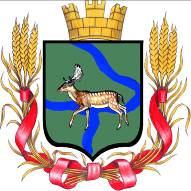 Администрация Еланского городского поселенияЕланского муниципального районаВолгоградской областиПОСТАНОВЛЕНИЕот  29  ноября 2023г. № 384О предоставлении субсидии  муниципальному унитарному предприятию Еланского городского поселения Волгоградской области «Еланское коммунальное хозяйство»Рассмотрев заявление о предоставления субсидий  МУП Еланское КХ от 27 ноября 2023 года №420, в соответствии с  постановлением администрации Еланского городского поселения  от 17 июля 2023 года №239 «Об утверждении порядка предоставления субсидии в целях финансового обеспечения затрат в рамках мер по предупреждению банкротства и восстановлению платежеспособности муниципальных унитарных предприятий Еланского городского поселения Еланского муниципального района Волгоградской области», руководствуясь Уставом Еланского городского поселения Еланского муниципального района Волгоградской области, п о с т а н о в л я е т:Предоставить субсидию на погашение кредиторской задолженности за поставленные топливно-энергетические услуги ПАО «Волгоградэнергосбыт»  в размере 463796 (четыреста шестьдесят три тысячи семьсот девяносто шесть рублей ) 17 копеек.Контроль за исполнением настоящего постановления оставляю за собой.Настоящее постановление вступает в силу с момента его подписания и подлежит размещению на официальном сайте Администрации Еланского городского поселения  Еланского муниципального района Волгоградской области.И.О. Главы Еланского городского поселенияЕланского муниципального районаВолгоградской области                                                                      М.В.Башкирова